Floor Dinner Program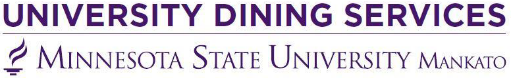 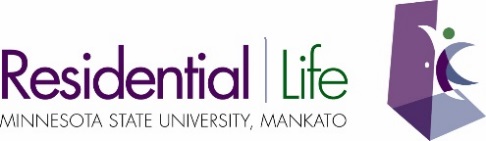 Contact Person:						Delivery Location:Name of Residential Group: 				Delivery Time:	Today’s Date:						Guest Count: To request a date, you must call Jonathan Kirchner, Catering Director 507-389-1529. Only 2 groups may have meals on the same day, with a maximum of 4 per week. Dining Services reserves the right to propose a different date when two other groups have reserved meals for that specific day. Times must be between 4-7pm Sunday-Thursday with a 20 person minimum. Please call ahead of time for availability.Complete this form and email the request to University Dining Services at least SEVEN (7) DAYS prior to the date of the event.  The email should be sent to jonathan.kirchner@mnsu.edu If you have questions, you may contact him at 507-389-1529 or at the email address listed.Print clearly and have each person sign their name on the form.  Please use the last six digits of their MavCARD number (NOT THEIR TECH ID). The MavCARD Number is the 629854# on the front of their MavCARD.All meals must be paid for with a meal plan before the event.Students may use Dining Dollars to purchase meals for non-meal plan participants.  Simply put the name of the student who is paying on the list again for each additional meal they are buying.This sheet is to be turned in 7 days prior with ESTIMATED GUEST COUNT, the list with MAV CARD Numbers needs to be turned in the day prior to your event BY NOON unless it is Sunday then you will have to have the list in by 3pm Friday prior.MEAL CHOICES – Check the box next to the meal you would likeFloor Dinner Event DetailsEvent Date:      	Start Time:            Delivery Building:                      Hall & Floor: Contact Person:	         Email:		                                Phone #: Hall Director Name:	                     Hall Director Email:                                      Number Attending:               ****In case of emergency on day of event, please contact Catering Director Jonathan Kirchner: 952-200-2419****Attention Students!Your MavCARD number is on the front of your MavCARD and begins with 629854. Please see an example below of where to find this number. This number is needed to sign up for the floor dinner – NOT YOUR TECH ID.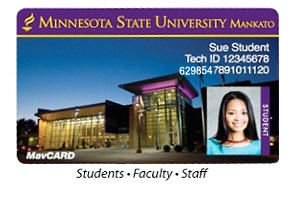 Using a Meal PlanOr Dining Dollars?NameSignatureMavCARD number(629854 # - last 6 digits are needed)1Meal Plan / Dining Dollars2Meal Plan / Dining Dollars3Meal Plan / Dining Dollars4Meal Plan / Dining Dollars5Meal Plan / Dining Dollars6Meal Plan / Dining Dollars7Meal Plan / Dining Dollars8Meal Plan / Dining Dollars9Meal Plan / Dining Dollars10Meal Plan / Dining Dollars11Meal Plan / Dining Dollars12Meal Plan / Dining Dollars13Meal Plan / Dining Dollars14Meal Plan / Dining Dollars15Meal Plan / Dining Dollars16Meal Plan / Dining Dollars17Meal Plan / Dining Dollars18Meal Plan / Dining Dollars19Meal Plan / Dining Dollars20Meal Plan / Dining Dollars